    Направляю  Вам  повестку 37-го заседания Собрания депутатов Карталинского муниципального района, которое состоится 31 августа  2023 года в 14-00 часов местного времени в большом зале администрации Карталинского муниципального района. Прошу не планировать командировки и другие мероприятия в этот день.О внесении изменений в Решение Собрания депутатов Карталинского муниципального района от 22.12.2022 года № 399 «О бюджете Карталинского муниципального района на 2023 год и на плановый период 2024-2025г.г.» (Слинкин Е.Н.). (Принято опросным листом 3 августа 2023 года).О внесении изменений в решение Собрания депутатов Карталинского муниципального района от 13.12.2022 года № 390 (Ломовцев С.В.).О внесении изменений в решение Собрания депутатов Карталинского муниципального района от 26 января 2023 года № 414«О принятии части полномочий в сфере организации благоустройства территории сельских поселений» (Ломовцев С.В.). О внесении изменений в Решение Собрания депутатов Карталинского муниципального района от 22.12.2022 года № 399 «О бюджете Карталинского муниципального района на 2023 год и на плановый период 2024-2025г.г.» (Свертилова Н.Н.).Об исполнении бюджета Карталинского муниципального района за I полугодие  2023 года (Свертилова Н.Н.).О присуждении премии Собрания депутатов Карталинского муниципального района работникам образования (Слинкин Е.Н.).О присуждении премии Собрания депутатов Карталинского муниципального района «Общественное признание» (Слинкин Е.Н.).О выполнении плана заготовки кормов и готовности сельхозпредприятий к уборке урожая в 2023 году (Постолов П.А.).О внесении изменений в Решение Собрания депутатов Карталинского муниципального района от 28.02.2017 года №243 «Об утверждении Положения «Об Управлении строительства, инфраструктуры и жилищно-коммунального хозяйства Карталинского муниципального района»  (Ильина О.А.).Об установлении размера стоимости движимого имущества, подлежащего включению в Реестр муниципальной собственности (Селезнёва Е.С.).О согласовании перечня имущества, находящегося в муниципальной собственности Варшавского сельского поселения, передаваемого в муниципальную собственность Карталинского муниципального района (Селезнёва Е.С.).О согласовании  перечня имущества, находящегося в муниципальной собственности Великопетровского сельского поселения, передаваемого в муниципальную собственность Карталинского муниципального района (Селезнёва Е.С.).О согласовании перечня имущества, находящегося в муниципальной собственности Неплюевского сельского поселения, передаваемого в муниципальную собственность Карталинского муниципального района (Селезнёва Е.С.).О согласовании перечня имущества, находящегося в муниципальной собственности Снежненского сельского поселения, передаваемого в муниципальную собственность Карталинского муниципального района (Селезнёва Е.С.).О согласовании перечня имущества, находящегося в муниципальной собственности Карталинского городского поселения, передаваемого в муниципальную собственность Карталинского муниципального района (Селезнёва Е.С.).Об утверждении Перечня движимого имущества, находящегося в государственной собственности Челябинской области, передаваемого в собственность Карталинского муниципального района (оборудование) (Селезнёва Е.С.).Об утверждении Перечня движимого имущества, находящегося в государственной собственности Челябинской области, передаваемого в собственность Карталинского муниципального района (учебники) (Селезнёва Е.С.).Разное.Председатель Собрания депутатовКарталинского муниципального района                                              Е.Н. Слинкин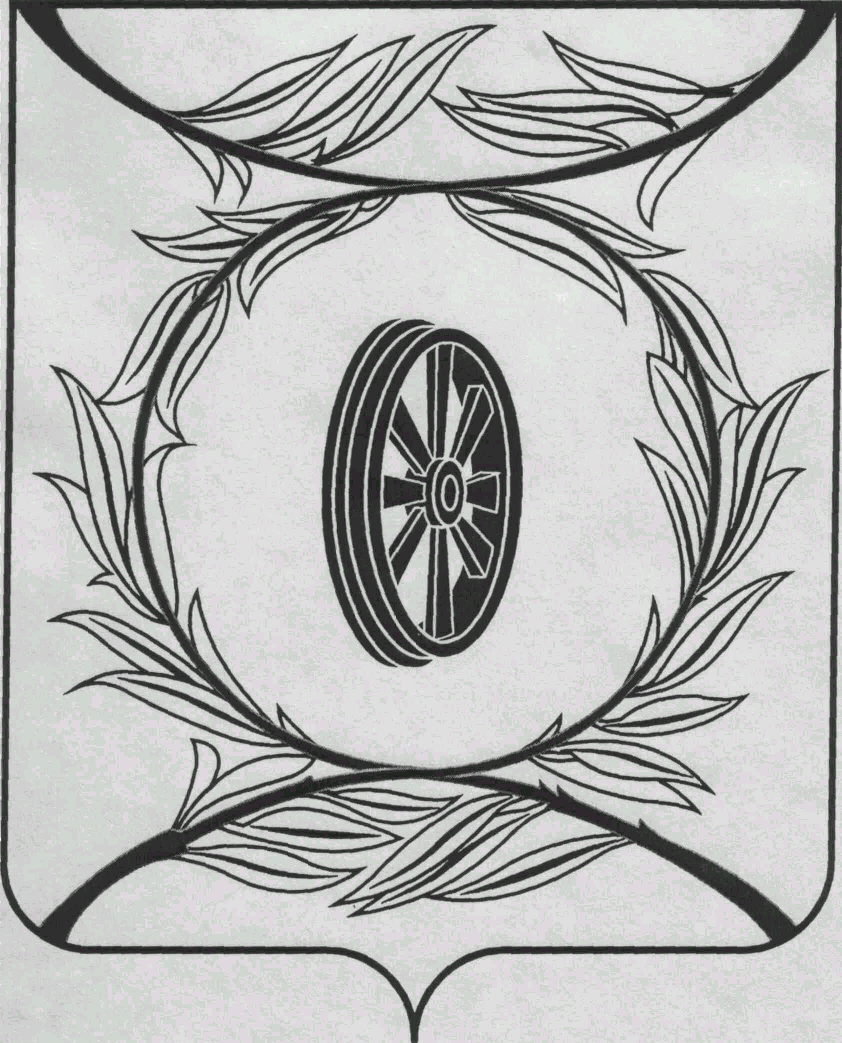                СОБРАНИЕ ДЕПУТАТОВ
                    КАРТАЛИНСКОГО  
          МУНИЦИПАЛЬНОГО РАЙОНА             457351, Челябинская область
           город Карталы, улица Ленина, 1
           телефон/факс : (835133)  2-20-57
          от 31 августа 2023 года №223телефон : (835133) 2-28-90от ____ января 2014  года №_____Депутатам Собрания депутатов Кмр,Приглашённым,Докладчикам
